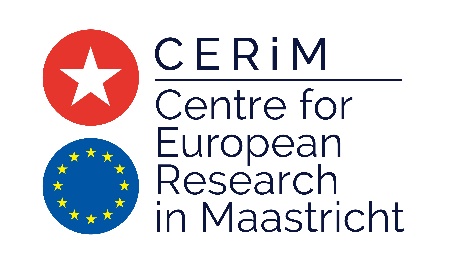 “Debating the EU’s Future:Do we need institutional reforms? Will we get them?”Roundtable Debate at Maastricht UniversityC-1.03 (Colloquium room 1) Tongersestraat 53 - Maastricht8 December 201710:15 – 10:45 	Registration and Coffee10:45 – 11:00 	Welcome and Introduction 11:00 – 12:45 	Roundtable DebatePanelistsDeirdre Curtin, Professor of EU Law, European University InstituteMichelle Everson, Professor of EU Law, Birkbeck College, University of LondonGraham Smith, Member of Cabinet of the European OmbudsmanWolfgang Wessels, Director of the Centre for Turkey and European Union Studies (CETEUS), University of CologneChairThomas Christiansen, Co-Director, Centre for European Research in Maastricht (CERiM), Maastricht University12.45 – 13.00	Concluding RemarksEllen Vos, Co-Director, Centre for European Research in Maastricht (CERiM), Maastricht University13.00 - 14.30	Lunch (for speakers only)